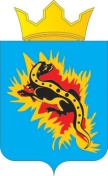  АДМИНИСТРАЦИЯ  ПАЛЬСКОГО СЕЛЬСКОГО ПОСЕЛЕНИЯ                                                                                            4 октября 2016 г.   Администрация   Пальского  сельского  поселения  Осинского муниципального  района сообщает о результатах аукциона открытого по составу  участников и форме подачи предложений о цене продажи земельных участков в собственность, назначенного на 03 октября 2016 г.   Аукцион по лоту № 1 – земельный  участок, общей площадью 70,0 кв.м., кадастровый номер 59:29:0710001:105, расположенный по адресу: Пермский край, Осинский район, с. Паль, ул. Центральная, категория земель – земли населённых пунктов, разрешённое использование – гаражи, признан несостоявшимся в связи с участием в аукционе менее 2-ух участников. В  соответствии с с.14 статьи 39.12 право на заключение договора купли-продажи земельного участка имеет Ахмедов Рабадан Багаммаевич по  начальной цене лота 4 002,60 руб.         Также данная информация размещена в общественно-политической  газете г. Оса «Осинское Прикамье»  от 4 октября 2016 г.Ведущий специалист по имущественным отношениям, землеустройству и градостроительству администрации Пальского сельского поселенияБолотова Лариса Борисовна  6-51-19Глава Пальского поселения –глава администрации Пальского сельского  поселения                                                                                 Н.В. Хромина